.Intro: 16 count intro from heavy beat…..start on vocalsTag:   At the end of walls 5 & 9 add a Right Rocking ChairCHASSE, ROCK, RECOVER, CHASSE, ROCK, RECOVERSTEP, TURN, STEP, CLAP, STEP, 1/4 TURN, STEP, CLAPSTEP, TOGETHER, SHUFFLE, STEP, TOGETHER, SHUFFLE½  TURN SHUFFLE X2, ROCK, RECOVER, KICK-BALL CHANGEStart Again………….Happy dancing…………A Real Good Way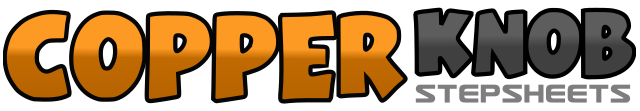 .......Count:32Wall:4Level:Beginner.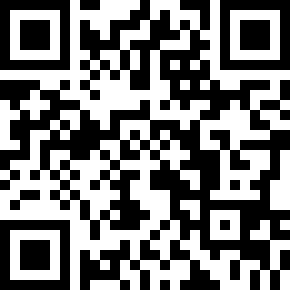 Choreographer:Lesley Clark (SCO) - July 2015Lesley Clark (SCO) - July 2015Lesley Clark (SCO) - July 2015Lesley Clark (SCO) - July 2015Lesley Clark (SCO) - July 2015.Music:A Real Good Way to Wind Up Lonesome - James HouseA Real Good Way to Wind Up Lonesome - James HouseA Real Good Way to Wind Up Lonesome - James HouseA Real Good Way to Wind Up Lonesome - James HouseA Real Good Way to Wind Up Lonesome - James House........1&2Step right to right side, step left next to right, step right to right side3-4Rock back on left, recover on right5&6Step left to left side, step right next to left, step left to left side7-8Rock back on right, recover on left1-2Step forward on right, ½ turn left3-4Step forward on right, hold clap5-6Step forward left, ¼ turn right7-8Cross step left over right, hold clap1-2Step right to right side, step left next to right3&4Step forward on right, step left next right, step forward right5-6Step left to left side, step right next to left7&8Step back on left, step right next to left, step back on left1&2½ turn right stepping forward on right, step left next right, step forward on right3&4½ turn right stepping back on left, step right next left, step back on left5-6Rock back on right, recover on left7&8Kick right foot forward, step back in place, step on left